Flatwater Racing Association, Winter Series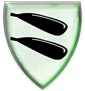 Team Leader RegistrationCompetitors usually race as part of a team with a named Team Leader appointed by their club. Each Team Leader must register at or before the first race attended. Independent paddlers must register as their own Team Leader or (if under-18) their parent or legal guardian.I understand that it is my responsibility as Team Leader to:Read and abide by the Series Rules, and read the Risk Assessment & Safety Plan for each race. Attend the Event Briefing and endeavour to ensure my team follow the instructions.Satisfy myself that my team members understand race behaviour and safety procedures. Satisfy myself that my team members are competent and fit to participate under the prevailing local conditions. Where necessary, I will ensure that additional precautions (e.g. wearing a PFD, additional supervision) are taken, and will alert the Race Organiser to any special safety concerns.Ensure that each of my team members are covered by £5 million public liability insurance – e.g. by being a current member of a British-Canoeing-Affiliated club, being a personal BC member or purchasing an Event Ticket.Register the names of my team members in advance, or book them in personally at the first race they attend.Ensure that my team members check in and pay promptly on arrival at the venue. Liaise with the Race Organiser to resolve any protests involving my team, as described in the Rules.Arrange a competent adult to stand in as Acting Team Leader if I am unable to be present with my team at any race – the substitute will identify themselves at the booking-in desk on the day and provide a mobile phone number.By adding my name below I agree to take on these responsibilities. I consent to these details being held by the FRA Secretary for the sole purpose of administering FRA activities, and my name and mobile phone number may be shared with Race Organisers and their staff for use on the day:Club / Team Name:Please select one:
1. Official team of a BC-affiliated club2. Other team3. Independent paddler (enter their name above) If you are NOT the official team of a BC-affiliated club, add Team Leader’s postal addressE-mail for FRA mailing list:Mobile phone number    
 for contact during events:Name of Team Leader:Date: